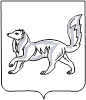 АДМИНИСТРАЦИЯ ТУРУХАНСКОГО РАЙОНАКРАСНОЯРСКОГО КРАЯП О С Т А Н О В Л Е Н И Е28.09.2023		                       с. Туруханск                                         № 762 -паОб организации общественных обсуждений проектов постановлений администрации Туруханского района о Программах профилактики рисков причинения вреда (ущерба) охраняемым законом ценностям нарушений юридическими лицами и индивидуальными предпринимателями на 2024 год, в сфере муниципальных контролей на территории Туруханского районаВ соответствии с Федеральным законом от 06.10.2003 № 131-ФЗ           «Об общих принципах организации местного самоуправления в Российской Федерации», в целях реализации Федерального закона от 31.07.2020                     № 248-ФЗ «О государственном контроле (надзоре) и муниципальном контроле в Российской Федерации», Федерального закона от 26.12.2008 № 294-ФЗ         «О защите прав юридических лиц и индивидуальных предпринимателей при осуществлении государственного контроля (надзора) и муниципального контроля», руководствуясь ст. 47, 48, 57 Устава Туруханского района, ПОСТАНОВЛЯЮ:Организовать с 19.10.2023 общественные обсуждения Программы профилактики рисков причинения вреда (ущерба) охраняемым законом ценностям нарушений юридическими лицами и индивидуальными предпринимателями муниципального контроля на автотранспорте и дорожном хозяйстве на территории Туруханского района на 2024 год согласно приложению № 1 к настоящему постановлению;Программы профилактики рисков причинения вреда (ущерба) охраняемым законом ценностям нарушений юридическими лицами и индивидуальными предпринимателями обязательных требований в сфере благоустройства на территории Туруханского района на 2024 год согласно приложению № 2 к настоящему постановлению;Программы профилактики рисков причинения вреда (ущерба) охраняемым законом ценностям нарушений юридическими лицами и индивидуальными предпринимателями обязательных требований в сфере муниципального жилищного контроля на территории Туруханского района на 2024 год согласно приложению № 3 к настоящему постановлению;Программы профилактики рисков причинения вреда (ущерба) охраняемым законом ценностям нарушений юридическими лицами и индивидуальными предпринимателями обязательных требований земельного законодательства на территории Туруханского района на 2024 год согласно приложению № 4 к настоящему постановлению.Общественные обсуждения провести в здании, расположенном по адресу: с. Туруханск, ул. Дружбы Народов, д. 18. (2 этаж, Управление по земельным, имущественным отношениям, архитектуре и градостроительству администрации Туруханского района).Заинтересованной общественности предоставляется возможность выразить свои замечания и предложения в письменной форме путем внесения записей в «Журналы учета замечаний и предложений общественности» в период с 19 октября 2023 по 31 октября 2023 по адресу: 663230, Красноярский край, Туруханский район, с. Туруханск, ул. Дружбы Народов, 18, (2 этаж, Управление по земельным, имущественным отношениям, архитектуре и градостроительству администрации Туруханского района), в рабочие дни с 09:00 до 16:00 по местному времени.Контактные данные ответственных лиц: со стороны органа местного самоуправления – Устинов Станислав Юрьевич, тел. +7 (39190) 45-2-39, электронная почта: kumi@turuhansk.ru.5.	Определить следующие даты и время проведения общественных обсуждений: с 01.10.2023 по 31.10.2023 в 16:00 (время местное).6. Настоящее постановление подлежит размещению на официальном сайте Туруханского района в сети Интернет и опубликованию в общественно-политической газете Туруханского района «Маяк Севера».7. Контроль за исполнением настоящего постановления возложить на заместителя Главы Туруханского района О.С. Вершинину.8. Настоящее постановление вступает в силу после официального опубликования в общественно-политической газете Туруханского района «Маяк Севера».Глава Туруханского района                                                        О.И. ШереметьевПРОГРАММАпрофилактики рисков причинения вреда (ущерба) охраняемым законом ценностям нарушения юридическими лицами и индивидуальными предпринимателями муниципального контроля на автотранспорте и дорожном хозяйстве на территории Туруханского района на 2024 год1. Общие положения1.1. Программа профилактики рисков причинения вреда (ущерба) охраняемым законом ценностям нарушения юридическими лицами и индивидуальными предпринимателями муниципального контроля на автотранспорте и дорожном хозяйстве на территории Туруханского района на 2024 год (далее - Программа), разработана в соответствии с Федеральным законом от 06.10.2003 № 131-ФЗ «Об общих принципах организации местного самоуправления в Российской Федерации», Федеральным законом от 08.11.2007 № 257-ФЗ «Об автомобильных дорогах и о дорожной деятельности в Российской Федерации и о внесении изменений в отдельные законодательные акты Российской Федерации», Федеральным законом от 08.11.2007 № 259-ФЗ «Устав автомобильного транспорта и городского наземного электрического транспорта», Федеральным законом от 26.12.2008 № 294-ФЗ «О защите прав юридических лиц и индивидуальных предпринимателей при осуществлении государственного контроля (надзора) и муниципального контроля», Федеральным законом от 31.07.2020 № 248-ФЗ «О государственном контроле (надзоре) и муниципальном контроле в Российской Федерации».1.2. Для целей настоящей Программы используются следующие основные термины и определения:Профилактическое мероприятие – мероприятие, проводимое уполномоченным структурным подразделением администрации Туруханского района - управлением по земельным, имущественным отношениям, архитектуре и градостроительству администрации Туруханского района при осуществлении контроля на автотранспорте и дорожном хозяйстве (далее – Управление) в целях предупреждения возможного нарушения юридическими лицами и индивидуальными предпринимателями обязательных требований, направленное на снижение рисков причинения ущерба охраняемым законом ценностям и отвечающее следующим признакам:- отсутствие принуждения и рекомендательный характер мероприятий для подконтрольных субъектов;- отсутствие неблагоприятных последствий (вред, ущерб или угроза их причинения, применение санкций, выдача предписаний, предостережений о недопустимости нарушения обязательных требований, привлечение к ответственности) в отношении подконтрольных субъектов;- направленность на выявление причин и факторов несоблюдения обязательных требований.Обязательные требования – требования к деятельности подконтрольных субъектов, к их персоналу, а также к выполняемой ими работе, имеющие обязательный характер и установленные международными договорами Российской Федерации, федеральными законами, указами Президента Российской Федерации, постановлениями и распоряжениями Правительства Российской Федерации, нормативными правовыми актами и нормативными документами федеральных органов исполнительной власти, нормативными правовыми актами и нормативными документами органов государственной власти, законами и иными нормативными правовыми актами субъектов Российской Федерации, а также иными нормативными актами.Охраняемые законом ценности – жизнь и здоровье граждан, права, свободы и законные интересы граждан и организаций, их имущество, сохранность животных, растений, иных объектов окружающей среды, объектов, имеющих историческое, научное, культурное значение, поддержание общественной нравственности, обеспечение установленного порядка, осуществление государственного управления и местного самоуправления, обеспечение обороны страны и безопасности государства, стабильности финансового сектора, единства экономического пространства, свободное перемещение товаров, услуг и финансовых средств, поддержка конкуренции, свобода экономической деятельности.Подконтрольная сфера – состояние охраняемых законом ценностей в соответствующей сфере регулирования.Подконтрольные субъекты – юридические лица и индивидуальные предприниматели, включенные в государственный реестр юридических лиц (далее – подконтрольные субъекты).2. Цели, задачи и принципы проведения профилактических мероприятий2.1. Целью проведения профилактических мероприятий являются:- предупреждение нарушения подконтрольными субъектами обязательных требований, включая устранение причин, факторов и условий, способствующих возможному нарушению обязательных требований;- создание мотивации к добросовестному поведению подконтрольных субъектов;- повышение прозрачности системы муниципального контроля;- снижение уровня ущерба охраняемым законам ценностям.2.2. Для достижения поставленной цели необходимо решение следующих задач:- укрепление системы профилактики нарушений обязательных требований путем активизации профилактической деятельности;- выявление причин, факторов и условий, способствующих нарушению обязательных требований;- повышение правосознания и правовой культуры руководителей юридических лиц и индивидуальных предпринимателей.2.3. Принципами проведения профилактических мероприятий являются:- принцип понятности – представление информации об обязательных требованиях в простой, понятной, исчерпывающей форме: описание, пояснение, приведение примеров самих обязательных требований, указание нормативных правовых актов их содержащих и административных последствий за нарушение обязательных требований;- принцип информационной открытости – доступность для населения и подконтрольных субъектов сведений об организации и осуществлении профилактических мероприятий (в том числе за счет использования информационно-коммуникационных технологий);- принцип вовлеченности – обеспечение включения населения и подконтрольных субъектов посредством различных каналов и инструментов обратной связи в процесс взаимодействия по поводу предмета профилактических мероприятий, их качества и результативности;- принцип полноты охвата – максимально полный охват профилактическими мероприятиями населения и подконтрольных субъектов;- принцип обязательности – обязательность проведения профилактических мероприятий в рамках осуществления муниципального земельного контроля;- принцип актуальности – регулярный анализ и обновление программы профилактических мероприятий, использование актуальных достижений науки и технологий при их проведении;- принцип релевантности – выбор набора видов и форм профилактических мероприятий, учитывающий особенности подконтрольных субъектов;- принцип периодичности – обеспечение регулярности проведения профилактических мероприятий.Срок реализации Программы – 2024 год.Перечень профилактических мероприятий, направленных на предупреждение:нарушения юридическими лицами и индивидуальными предпринимателями обязательных требований на автотранспорте и в дорожном хозяйстве на территории Туруханского района на 2024 год, установлен приложением к настоящей Программе профилактике нарушений.3. Краткий анализ текущего состояния подконтрольной средыПри проведении поверок деятельности подконтрольных субъектов выявляются факты нарушения требований, установленных законодательством Российской Федерации в установленной сфере деятельности.Начинающие деятельность подконтрольные субъекты зачастую не в полной мере владеют необходимыми знаниями в указанной сфере деятельности, что может привести к нарушению ими обязательных требований.В этой связи работа по профилактике нарушений обязательных требований должна выстраиваться на регулярной основе.4. Механизм оценки эффективности и результативности профилактических мероприятийОсновным механизмом оценки эффективности и результативности профилактических мероприятий является оценка удовлетворенности подконтрольных субъектов качеством мероприятий, которая осуществляется методами социологических исследований. Ключевыми направлениями социологических исследований являются:- информированность подконтрольных субъектов об обязательных требованиях, о принятых и готовящихся изменениях в системе обязательных требований, о порядке проведения мероприятий по контролю, правах подконтрольного субъекта в ходе мероприятий по контролю;- знание и однозначное толкование подконтрольными субъектами и контрольным органом обязательных требований и правил их соблюдения;- вовлечение подконтрольных субъектов в регулярное взаимодействие с контрольным органом, в том числе в рамках проводимых профилактических мероприятий.5. Перечень уполномоченных лиц, ответственных за организацию и проведение профилактических мероприятий в администрации Туруханского районаУполномоченными лицами, ответственными за организацию и проведение профилактических мероприятий определены должностные лица управления по земельным, имущественным отношениям, архитектуре и градостроительству администрации Туруханского района. 6. Официальный сайт, на котором размещена Программа и информация о результатах профилактической работы и профилактических мероприятияхОфициальный сайт Туруханского района: www.admtr.ru.Приложение
к Программе профилактики рисков причинения вреда (ущерба) охраняемым законом ценностям нарушения юридическими лицами и индивидуальными предпринимателями обязательных требований на автотранспорте и дорожном хозяйстве на территории Туруханского района на 2024 годПеречень профилактических мероприятий, направленных на предупреждение нарушения юридическими лицами и индивидуальными предпринимателями обязательных требований на автотранспорте и дорожном хозяйстве на территории Туруханского района на 2024 годПлан-график мероприятий по профилактике нарушений на 2024 годПроект плана-графика мероприятий по профилактике нарушений на плановый период 2025 и 2026 годов:Отчётные показатели программыМероприятия по профилактике нарушений и в целом Программы по итогам календарного года с учётом достижения целей Программы в указанной Программе на 2024 год и плановый период 2025 и 2026 годов устанавливаются отчётные показатели:Приложение № 2к постановлению администрации Туруханского районаот 28.09.2023 № 762 -паПРОГРАММАпрофилактики рисков причинения вреда (ущерба) охраняемым законом ценностям нарушения юридическими лицами и индивидуальными предпринимателями обязательных требований в сфере благоустройства на межселенной территории Туруханского района на 2024 годОбщие положения1.1. Настоящая Программа профилактики рисков причинения вреда (ущерба) охраняемым законом ценностям нарушения юридическими лицами и индивидуальными предпринимателями обязательных требований в сфере благоустройства на межселенной территории Туруханского района на 2024 год (далее – Программа), разработана в соответствии с Федеральным законом от 26.12.2008 № 294-ФЗ «О защите прав юридических лиц и индивидуальных предпринимателей при осуществлении государственного контроля (надзора) и муниципального контроля», Федеральным законом от 31.07.2020 № 248-ФЗ «О государственном контроле (надзоре) и муниципальном контроле в Российской Федерации», постановлением Правительства Российской Федерации от 26.12.2018 № 1680 «Об утверждении общих требований к организации и осуществлению органами государственного контроля (надзора), органами муниципального контроля мероприятий по профилактике нарушений обязательных требований, требований, установленных муниципальными правовыми актами», Федеральным законом от 30.03.1999    № 52-ФЗ «О санитарно-эпидемиологическом благополучия населения», Федеральным законом от 24.11.1995 № 181-ФЗ «О социальной защите инвалидов в Российской Федерации», 1.2. Для целей настоящей Программы используются следующие основные термины и определения:Профилактическое мероприятие – мероприятие, проводимое уполномоченным структурным подразделением администрации Туруханского района - управлением по земельным, имущественным отношениям, архитектуре и градостроительству администрации Туруханского района при осуществлении контроля в сфере благоустройства (далее – Управление) в целях предупреждения возможного нарушения юридическими лицами и индивидуальными предпринимателями обязательных требований, направленное на снижение рисков причинения ущерба охраняемым законом ценностям и отвечающее следующим признакам:- отсутствие принуждения и рекомендательный характер мероприятий для подконтрольных субъектов;- отсутствие неблагоприятных последствий (вред, ущерб или угроза их причинения, применение санкций, выдача предписаний, предостережений о недопустимости нарушения обязательных требований, привлечение к ответственности) в отношении подконтрольных субъектов;- направленность на выявление причин и факторов несоблюдения обязательных требований.Обязательные требования – требования к деятельности подконтрольных субъектов, к их персоналу, а также к выполняемой ими работе, имеющие обязательный характер и установленные международными договорами Российской Федерации, федеральными законами, указами Президента Российской Федерации, постановлениями и распоряжениями Правительства Российской Федерации, нормативными правовыми актами и нормативными документами федеральных органов исполнительной власти, нормативными правовыми актами и нормативными документами органов государственной власти, законами и иными нормативными правовыми актами субъектов Российской Федерации, а также иными нормативными актами.Охраняемые законом ценности – жизнь и здоровье граждан, права, свободы и законные интересы граждан и организаций, их имущество, сохранность животных, растений, иных объектов окружающей среды, объектов, имеющих историческое, научное, культурное значение, поддержание общественной нравственности, обеспечение установленного порядка, осуществление государственного управления и местного самоуправления, обеспечение обороны страны и безопасности государства, стабильности финансового сектора, единства экономического пространства, свободное перемещение товаров, услуг и финансовых средств, поддержка конкуренции, свобода экономической деятельности.Подконтрольная сфера – состояние охраняемых законом ценностей в соответствующей сфере регулирования.Подконтрольные субъекты – юридические лица и индивидуальные предприниматели, включенные в государственный реестр юридических лиц (далее – подконтрольные субъекты).2. Цели, задачи и принципы проведения профилактических мероприятий2.1. Целью проведения профилактических мероприятий являются:- предупреждение нарушения подконтрольными субъектами обязательных требований, включая устранение причин, факторов и условий, способствующих возможному нарушению обязательных требований;- создание мотивации к добросовестному поведению подконтрольных субъектов;- повышение прозрачности системы муниципального контроля;- снижение уровня ущерба охраняемым законам ценностям.2.2. Для достижения поставленной цели необходимо решение следующих задач:- укрепление системы профилактики нарушений обязательных требований путем активизации профилактической деятельности;- выявление причин, факторов и условий, способствующих нарушению обязательных требований;- повышение правосознания и правовой культуры руководителей юридических лиц и индивидуальных предпринимателей.2.3. Принципами проведения профилактических мероприятий являются:- принцип понятности – представление информации об обязательных требованиях в простой, понятной, исчерпывающей форме: описание, пояснение, приведение примеров самих обязательных требований, указание нормативных правовых актов их содержащих и административных последствий за нарушение обязательных требований;- принцип информационной открытости – доступность для населения и подконтрольных субъектов сведений об организации и осуществлении профилактических мероприятий (в том числе за счет использования информационно-коммуникационных технологий);- принцип вовлеченности – обеспечение включения населения и подконтрольных субъектов посредством различных каналов и инструментов обратной связи в процесс взаимодействия по поводу предмета профилактических мероприятий, их качества и результативности;- принцип полноты охвата – максимально полный охват профилактическими мероприятиями населения и подконтрольных субъектов;- принцип обязательности – обязательность проведения профилактических мероприятий в рамках осуществления муниципального земельного контроля;- принцип актуальности – регулярный анализ и обновление программы профилактических мероприятий, использование актуальных достижений науки и технологий при их проведении;- принцип релевантности – выбор набора видов и форм профилактических мероприятий, учитывающий особенности подконтрольных субъектов;- принцип периодичности – обеспечение регулярности проведения профилактических мероприятий.Срок реализации Программы – 2024 год.Перечень профилактических мероприятий, направленных на предупреждение:нарушения юридическими лицами и индивидуальными предпринимателями обязательных требований в сфере благоустройства на межселенной территории Туруханского района на 2024 год, установлен приложением к настоящей Программе профилактике нарушений.3. Краткий анализ текущего состояния подконтрольной средыПри проведении поверок деятельности подконтрольных субъектов выявляются факты нарушения требований, установленных законодательством Российской Федерации в установленной сфере деятельности.Начинающие деятельность подконтрольные субъекты зачастую не в полной мере владеют необходимыми знаниями в указанной сфере деятельности, что может привести к нарушению ими обязательных требований.В этой связи работа по профилактике нарушений обязательных требований должна выстраиваться на регулярной основе.4. Механизм оценки эффективности и результативности профилактических мероприятийОсновным механизмом оценки эффективности и результативности профилактических мероприятий является оценка удовлетворенности подконтрольных субъектов качеством мероприятий, которая осуществляется методами социологических исследований. Ключевыми направлениями социологических исследований являются:- информированность подконтрольных субъектов об обязательных требованиях, о принятых и готовящихся изменениях в системе обязательных требований, о порядке проведения мероприятий по контролю, правах подконтрольного субъекта в ходе мероприятий по контролю;- знание и однозначное толкование подконтрольными субъектами и контрольным органом обязательных требований и правил их соблюдения;- вовлечение подконтрольных субъектов в регулярное взаимодействие с контрольным органом, в том числе в рамках проводимых профилактических мероприятий.5. Перечень уполномоченных лиц, ответственных за организацию и проведение профилактических мероприятий в администрации Туруханского районаУполномоченными лицами, ответственными за организацию и проведение профилактических мероприятий определены должностные лица управления по земельным, имущественным отношениям, архитектуре и градостроительству администрации Туруханского района. 6. Официальный сайт, на котором размещена Программа и информация о результатах профилактической работы и профилактических мероприятияхОфициальный сайт Туруханского района: www.admtr.ru.Приложение
к Программе профилактики рисков причинения вреда (ущерба) охраняемым законом ценностям нарушения юридическими лицами и индивидуальными предпринимателями обязательных требований в сфере благоустройства на межселенной территории Туруханского района на 2024 годПеречень профилактических мероприятий, направленных на предупреждение нарушения юридическими лицами и индивидуальными предпринимателями обязательных требований в сфере благоустройства на межселенной территории Туруханского района на 2024 годПлан-график мероприятий по профилактике нарушений на 2024 годПроект плана-графика мероприятий по профилактике нарушений на плановый период 2025 и 2026 годов:Отчётные показатели программыМероприятия по профилактике нарушений и в целом Программы по итогам календарного года с учётом достижения целей Программы в указанной Программе на 2023 год и плановый период 2024 и 2025 годов устанавливаются отчётные показатели:Приложение № 3к постановлению администрации Туруханского районаот 28.09.2023 № 762 -паПРОГРАММАпрофилактики рисков причинения вреда (ущерба) охраняемым законом ценностям нарушения юридическими лицами и индивидуальными предпринимателями обязательных требований в сфере муниципального жилищного контроля на межселенной территории Туруханского района на 2024 год1. Общие положения Программа профилактики рисков причинения вреда (ущерба) охраняемым законом ценностям нарушения юридическими лицами и индивидуальными предпринимателями обязательных требований в сфере муниципального жилищного контроля на межселенной территории Туруханского района на 2024 год (далее - Программа), разработана во исполнение правовых актов, регулирующих осуществление муниципального жилищного контроля, а также обязательных требований, требований, установленные муниципальными правовыми актами, оценка соблюдения которых является предметом муниципального жилищного контроля: Жилищный кодекс Российской Федерации, Федеральный закон от 06.10.2003 № 131-ФЗ «Об общих принципах организации местного самоуправления в Российской Федерации», Федеральный закон от 31.07.2020 № 248-ФЗ «О государственном контроле (надзоре) и муниципальном контроле в Российской Федерации», Федеральный закон от 02.05.2006 № 59-ФЗ              «О порядке рассмотрения обращений граждан Российской Федерации», требований статьи 8.2., Федерального закона от 26.12.2008 № 294-ФЗ                 «О защите прав юридических лиц и индивидуальных предпринимателей при осуществлении государственного контроля (надзора) и муниципального контроля», Федеральный закон от 23.11.2009 № 261-ФЗ «Об энергосбережении и о повышении энергетической эффективности», Федеральный закон от 30.12.2009 № 384-ФЗ «Технический регламент о безопасности зданий и сооружений», Федеральный закон от 21.07.2014              № 209-ФЗ «О государственной информационной системе жилищно-коммунального хозяйства», приказ Министерства строительства и ЖКХ от 14.05.2021 № 292/пр, постановление Правительства Российской Федерации от 28.01.2006 № 47 «Об утверждении Положения о признании помещения жилым помещением, жилого помещения непригодным для проживания и многоквартирного дома аварийным и подлежащим сносу», постановление Правительства Российской Федерации от 13.08.2006 № 491 «Об утверждении Правил содержания общего имущества в многоквартирном доме и Правил изменения размера платы за содержание и ремонт жилого помещения в случае оказания услуг и выполнения работ по управлению, содержанию и ремонту общего имущества в многоквартирном доме ненадлежащего качества и с перерывами, превышающими установленную продолжительность», постановление Правительства Российской Федерации от 06.05.2011 № 354 «О предоставлении коммунальных услуг собственникам и пользователям помещений в многоквартирных домах и жилых домах», постановление Правительства Российской Федерации от 26.12.2018 № 1680 «Об утверждении общих требований к организации и осуществлению органами государственного контроля (надзора), органами муниципального контроля по профилактике нарушений обязательных требований, установленных муниципальными правовыми актами».2. Анализ подконтрольной средыПодконтрольными субъектами Программы являются:юридические лица, индивидуальные предприниматели, осуществляющие управление многоквартирными домами, в которых находятся помещения муниципального жилищного фонда;граждане в целях проведения проверки соблюдения нанимателем (пользователем) помещения муниципального жилищного фонда и членами его семьи, а также иными гражданами обязательных требований к муниципальному жилищному фонду.3. Цели, задачи и принципы проведения профилактических мероприятий3.1. Целью проведения профилактических мероприятий являются:предупреждение нарушений подконтрольными субъектами обязательных требований, включая устранение причин, факторов и условий, способствующих возможному нарушению обязательных требований;создание мотивации к добросовестному поведению подконтрольных субъектов;повышение прозрачности системы муниципального жилищного контроля;снижение уровня ущерба охраняемым законам ценностям.3.2. Для достижения поставленной цели необходимо решение следующих задач:укрепление системы профилактики нарушений обязательных требований путем активизации профилактической деятельности;выявление причин, факторов и условий, способствующих нарушению обязательных требований;повышение правосознания и правовой культуры руководителей юридических лиц и индивидуальных предпринимателей.3.3. Принципами проведения профилактических мероприятий являются:принцип понятности – представление информации об обязательных требованиях в простой, понятной, исчерпывающей форме: описание, пояснение, приведение примеров самих обязательных требований, указание нормативных правовых актов их содержащих и административных последствий за нарушение обязательных требований;принцип информационной открытости – доступность для населения и подконтрольных субъектов сведений об организации и осуществлении профилактических мероприятий (в том числе за счет использования информационно-коммуникационных технологий);принцип вовлеченности – обеспечение включения населения и подконтрольных субъектов посредством различных каналов и инструментов обратной связи в процесс взаимодействия по поводу предмета профилактических мероприятий, их качества и результативности;принцип полноты охвата – максимально полный охват профилактическими мероприятиями населения и подконтрольных субъектов;принцип актуальности – регулярный анализ и обновление программы профилактических мероприятий, использование актуальных достижений науки и технологий при их проведении;принцип релевантности – выбор набора видов и форм профилактических мероприятий, учитывающий особенности подконтрольных субъектов;принцип периодичности – обеспечение регулярности проведения профилактических мероприятий.Срок реализации Программы – 2024 год.Перечень профилактических мероприятий, направленных на предупреждение:нарушения юридическими лицами и индивидуальными предпринимателями обязательных требований муниципального жилищного контроля на территории Туруханского района на 2023 год, установлен приложением к настоящей Программе профилактике нарушений.4. Краткий анализ текущего состояния подконтрольной средыПри проведении проверок деятельности подконтрольных субъектов выявляются факты нарушения требований, установленных законодательством Российской Федерации в установленной сфере деятельности.Начинающие деятельность подконтрольные субъекты зачастую не в полной мере владеют необходимыми знаниями в указанной сфере деятельности, что может привести к нарушению ими обязательных требований.В этой связи работа по профилактике нарушений обязательных требований должна выстраиваться на регулярной основе.5.Механизм оценки эффективности и результативности профилактических мероприятийОсновным механизмом оценки эффективности и результативности профилактических мероприятий является оценка удовлетворенности подконтрольных субъектов качеством мероприятий, которая осуществляется методами социологических исследований. Ключевыми направлениями социологических исследований являются:информированность подконтрольных субъектов об обязательных требованиях, о принятых и готовящихся изменениях в системе обязательных требований, о порядке проведения мероприятий по контролю, правах подконтрольного субъекта в ходе мероприятий по контролю;знание и однозначное толкование подконтрольными субъектами и контрольным органом обязательных требований и правил их соблюдения;вовлечение подконтрольных субъектов в регулярное взаимодействие с контрольным органом, в том числе в рамках проводимых профилактических мероприятий.Перечень уполномоченных лиц, ответственных за организацию и проведение профилактических мероприятий в администрации Туруханского районаУполномоченными лицами, ответственными за организацию и проведение профилактических мероприятий определены должностные лица управления по земельным, имущественным отношениям, архитектуре и градостроительству администрации Туруханского района. 7. Официальный сайт, на котором размещена Программа и информация о результатах профилактической работы и профилактических мероприятияхОфициальный сайт Туруханского района: www.admtr.ru.Приложение
к Программе профилактики рисков причинения вреда (ущерба) охраняемым законом ценностям нарушения юридическими лицами и индивидуальными предпринимателями обязательных требований в сфере муниципального жилищного контроля на межселенной территории Туруханского района на 2024 годПеречень профилактических мероприятий, направленных на предупреждение нарушения юридическими лицами и индивидуальными предпринимателями обязательных требований муниципального жилищного контроля на межселенной территории Туруханского района на 2024 годПлан-график мероприятий по профилактике нарушений на 2024 годПроект плана-графика мероприятий по профилактике нарушений на плановый период 2025 и 2026 годов:Отчётные показатели программыМероприятия по профилактике нарушений и в целом Программы по итогам календарного года с учётом достижения целей Программы в указанной Программе на 2024 год и плановый период 2025 и 2026 годов устанавливаются отчётные показатели:Приложение № 4к постановлению администрации Туруханского районаот 28.09.2023 № 762-па ПРОГРАММАпрофилактики рисков причинения вреда (ущерба) охраняемым законом ценностям нарушений юридическими лицами и индивидуальными предпринимателями обязательных требований земельного законодательства на территории Туруханского района на 2024 годОбщие положения1.1. Настоящая Программа профилактики рисков причинения вреда (ущерба) охраняемым законом ценностям нарушений юридическими лицами и индивидуальными предпринимателями обязательных требований земельного законодательства на территории Туруханского района на 2024 год (далее – Программа), разработана в соответствии с Земельным Кодексом Российской Федерации, Федеральным законом от 06.10.2003 № 131-ФЗ «Об общих принципах организации местного самоуправления в Российской Федерации», Федеральным законом от 31.07.2020 № 248-ФЗ                                     «О государственном контроле (надзоре) и муниципальном контроле в Российской Федерации», Федеральным законом от 26.12.2008 № 294-ФЗ «О защите прав юридических лиц и индивидуальных предпринимателей при осуществлении государственного контроля (надзора) и муниципального контроля», постановлением Правительства Российской Федерации от 26.12.2018 № 1680 «Об утверждении общих требований к организации и осуществлению органами государственного контроля (надзора), органами муниципального контроля мероприятий по профилактике нарушений обязательных требований, требований, установленных муниципальными правовыми актами», постановлением Правительства Красноярского края от 01.03.2016 № 86-п «Об установлении порядка осуществления муниципального земельного контроля», в целях проведения администрацией Туруханского района профилактических мероприятий, направленных на предупреждение нарушения обязательных требований, установленных федеральными законами и иными нормативными правовыми актами Российской Федерации, определения видов и форм профилактических мероприятий и системы мониторинга, оценки эффективности и результативности данных мероприятий при осуществлении муниципального земельного контроля.1.2. Для целей настоящей Программы используются следующие основные термины и определения:Профилактическое мероприятие – мероприятие, проводимое уполномоченным структурным подразделением администрации Туруханского района - управлением по земельным, имущественным отношениям, архитектуре и градостроительству администрации Туруханского района при осуществлении муниципального земельного контроля (далее – Управление) в целях предупреждения возможного нарушения юридическими лицами и индивидуальными предпринимателями обязательных требований, направленное на снижение рисков причинения ущерба охраняемым законом ценностям и отвечающее следующим признакам:- отсутствие принуждения и рекомендательный характер мероприятий для подконтрольных субъектов;- отсутствие неблагоприятных последствий (вред, ущерб или угроза их причинения, применение санкций, выдача предписаний, предостережений о недопустимости нарушения обязательных требований, привлечение к ответственности) в отношении подконтрольных субъектов;- направленность на выявление причин и факторов несоблюдения обязательных требований.Обязательные требования – требования к деятельности подконтрольных субъектов, к их персоналу, а также к выполняемой ими работе, имеющие обязательный характер и установленные международными договорами Российской Федерации, федеральными законами, указами Президента Российской Федерации, постановлениями и распоряжениями Правительства Российской Федерации, нормативными правовыми актами и нормативными документами федеральных органов исполнительной власти, нормативными правовыми актами и нормативными документами органов государственной власти, законами и иными нормативными правовыми актами субъектов Российской Федерации, а также иными нормативными актами.Охраняемые законом ценности – жизнь и здоровье граждан, права, свободы и законные интересы граждан и организаций, их имущество, сохранность животных, растений, иных объектов окружающей среды, объектов, имеющих историческое, научное, культурное значение, поддержание общественной нравственности, обеспечение установленного порядка, осуществление государственного управления и местного самоуправления, обеспечение обороны страны и безопасности государства, стабильности финансового сектора, единства экономического пространства, свободное перемещение товаров, услуг и финансовых средств, поддержка конкуренции, свобода экономической деятельности.Подконтрольная сфера – состояние охраняемых законом ценностей в соответствующей сфере регулирования.Подконтрольные субъекты – юридические лица и индивидуальные предприниматели, включенные в государственный реестр юридических лиц (далее – подконтрольные субъекты).2. Цели, задачи и принципы проведения профилактических мероприятий2.1. Целью проведения профилактических мероприятий являются:- предупреждение нарушения подконтрольными субъектами обязательных требований, включая устранение причин, факторов и условий, способствующих возможному нарушению обязательных требований;- создание мотивации к добросовестному поведению подконтрольных субъектов;- повышение прозрачности системы муниципального контроля;- снижение уровня ущерба охраняемым законам ценностям.2.2. Для достижения поставленной цели необходимо решение следующих задач:- укрепление системы профилактики нарушений обязательных требований путем активизации профилактической деятельности;- выявление причин, факторов и условий, способствующих нарушению обязательных требований;- повышение правосознания и правовой культуры руководителей юридических лиц и индивидуальных предпринимателей.2.3. Принципами проведения профилактических мероприятий являются:- принцип понятности – представление информации об обязательных требованиях в простой, понятной, исчерпывающей форме: описание, пояснение, приведение примеров самих обязательных требований, указание нормативных правовых актов их содержащих и административных последствий за нарушение обязательных требований;- принцип информационной открытости – доступность для населения и подконтрольных субъектов сведений об организации и осуществлении профилактических мероприятий (в том числе за счет использования информационно-коммуникационных технологий);- принцип вовлеченности – обеспечение включения населения и подконтрольных субъектов посредством различных каналов и инструментов обратной связи в процесс взаимодействия по поводу предмета профилактических мероприятий, их качества и результативности;- принцип полноты охвата – максимально полный охват профилактическими мероприятиями населения и подконтрольных субъектов;- принцип обязательности – обязательность проведения профилактических мероприятий в рамках осуществления муниципального земельного контроля;- принцип актуальности – регулярный анализ и обновление программы профилактических мероприятий, использование актуальных достижений науки и технологий при их проведении;- принцип релевантности – выбор набора видов и форм профилактических мероприятий, учитывающий особенности подконтрольных субъектов;- принцип периодичности – обеспечение регулярности проведения профилактических мероприятий.Срок реализации Программы – 2024 год.Перечень профилактических мероприятий, направленных на предупреждение:нарушения юридическими лицами и индивидуальными предпринимателями обязательных требований земельного законодательства на территории Туруханского района на 2023 год, установлен приложением к настоящей Программе профилактике нарушений.3. Краткий анализ текущего состояния подконтрольной средыПри проведении поверок деятельности подконтрольных субъектов выявляются факты нарушения требований, установленных законодательством Российской Федерации в установленной сфере деятельности.Начинающие деятельность подконтрольные субъекты зачастую не в полной мере владеют необходимыми знаниями в указанной сфере деятельности, что может привести к нарушению ими обязательных требований.В этой связи работа по профилактике нарушений обязательных требований должна выстраиваться на регулярной основе.4. Механизм оценки эффективности и результативности профилактических мероприятийОсновным механизмом оценки эффективности и результативности профилактических мероприятий является оценка удовлетворенности подконтрольных субъектов качеством мероприятий, которая осуществляется методами социологических исследований. Ключевыми направлениями социологических исследований являются:- информированность подконтрольных субъектов об обязательных требованиях, о принятых и готовящихся изменениях в системе обязательных требований, о порядке проведения мероприятий по контролю, правах подконтрольного субъекта в ходе мероприятий по контролю;- знание и однозначное толкование подконтрольными субъектами и контрольным органом обязательных требований и правил их соблюдения;- вовлечение подконтрольных субъектов в регулярное взаимодействие с контрольным органом, в том числе в рамках проводимых профилактических мероприятий.5. Перечень уполномоченных лиц, ответственных за организацию и проведение профилактических мероприятий в администрации Туруханского районаУполномоченными лицами, ответственными за организацию и проведение профилактических мероприятий определены должностные лица управления по земельным, имущественным отношениям, архитектуре и градостроительству администрации Туруханского района. 6. Официальный сайт, на котором размещена Программа и информация о результатах профилактической работы и профилактических мероприятияхОфициальный сайт Туруханского района: www.admtr.ru.Приложение
к Программе профилактики рисков причинения вреда (ущерба) охраняемым законом ценностям нарушений юридическими лицами и индивидуальными предпринимателями обязательных требований земельного законодательства на территории Туруханского района на 2024 годПеречень профилактических мероприятий, направленных на предупреждение нарушения юридическими лицами и индивидуальными предпринимателями обязательных требований земельного законодательства на территории Туруханского района на 2024 годПлан-график мероприятий по профилактике нарушений на 2024 годПроект плана-графика мероприятий по профилактике нарушений на плановый период 2024 и 2025 годов:Отчётные показатели программыМероприятия по профилактике нарушений и в целом Программы по итогам календарного года с учётом достижения целей Программы в указанной Программе на 2024 год и плановый период 2025 и 2026 годов устанавливаются отчётные показатели:№ п/пНаименование мероприятия по профилактике нарушений юридическими лицами и индивидуальными предпринимателями обязательных требований, требований, установленных муниципальными правовыми актамиОтветственный исполнительПериодичность проведения профилактических мероприятий, сроки выполнения исполненияОжидаемый результат1Размещение на сайте Туруханского района в сети «Интернет» перечней нормативных правовых актов, содержащих обязательные требования, требований, установленных муниципальными правовыми актами оценки, соблюдения которых является предметом муниципального контроляДолжностные лица, уполномоченные на осуществление муниципального контроля на автотранспорте, городском наземном электрическом транспорте и в дорожном хозяйстве-управления по земельным, имущественным отношениям, архитектуре и градостроительству администрации Туруханского районаВ течение года по (мере необходимости)Повышение информированности подконтрольных субъектов о действующих требованиях законодательства2Осуществление информирования юридических лиц и индивидуальных предпринимателей по вопросам соблюдения обязательных требований, требований, установленных муниципальными правовыми актами, в том числе посредством разработки и опубликования руководств по соблюдению обязательных требований в средствах массовой информации.В случае изменения обязательных требований, требований, установленных муниципальными правовыми актами-подготовка и распространение комментариев о содержании новых нормативных актов, устанавливающих обязательные требования, внесённых изменениях в действующие акты, сроках и порядке вступления их в действия.Должностные лица, уполномоченные на осуществление муниципального контроля на автотранспорте, городском наземном электрическом транспорте и в дорожном хозяйстве-управления по земельным, имущественным отношениям, архитектуре и градостроительству администрации Туруханского районаВ течение года (по мере необходимости)Повышение информированности подконтрольных субъектов о действующих обязательных требованиях законодательства3Обобщение практики осуществления контроля на автотранспорте, городском наземном электрическом транспорте и в дорожном хозяйстве и размещение на официальном сайте Туруханского района в сети «Интернет» соответствующих обобщений, в том числе с указанием наиболее часто встречающихся случаев нарушений обязательных требований установленных муниципальными правовыми актами с рекомендациями в отношении мер, которые должны приниматься юридическими лицами, индивидуальными предпринимателями в целях недопущения таких нарушенийДолжностные лица, уполномоченные на осуществление муниципального контроля на автотранспорте, городском наземном электрическом транспорте и в дорожном хозяйстве-управления по земельным, имущественным отношениям, архитектуре и градостроительству администрации Туруханского районаЕжегодно не позднее 30 марта года, следующего за отчётныйПовышение информированности подконтрольных субъектов о действующих обязательных требованиях законодательства4Выдача предостережений о недопустимости нарушения обязательных требований, требований, установленных муниципальными правовыми актами, в соответствии с частями 5-7 статьи 8.2 Федерального закона от 26.12.2008 № 294-ФЗ «О защите прав юридических лиц и индивидуальных предпринимателей при осуществлении государственного контроля», если иной порядок не установлен федеральным закономДолжностные лица, уполномоченные на осуществление муниципального контроля на автотранспорте, городском наземном электрическом транспорте и в дорожном хозяйстве-управления по земельным, имущественным отношениям, архитектуре и градостроительству администрации Туруханского районаПо мере необходимостиПредотвращение нарушений обязательных требований законодательства5Размещение на официальном сайте Туруханского района информации о результатах по осуществлению контроля на автотранспорте и дорожном хозяйствеДолжностные лица, уполномоченные на осуществление муниципального контроля на автотранспорте, городском наземном электрическом транспорте и в дорожном хозяйстве-управления по земельным, имущественным отношениям, архитектуре и градостроительству администрации Туруханского районаЕжеквартально, до 5 числа месяца, следующего за отчётным кварталомОбеспечение открытости и прозрачности информации об осуществлении жилищного контроля6Разработка и утверждение программы профилактики нарушений обязательных требований при осуществлении контроля на автотранспорте и дорожном хозяйстве на 2025 годДолжностные лица, уполномоченные на осуществление муниципального контроля на автотранспорте, городском наземном электрическом транспорте и в дорожном хозяйстве-управления по земельным, имущественным отношениям, архитектуре и градостроительству администрации Туруханского районаДекабрь соответствующего годаУтверждение новой программы профилактики7Оценка эффективности и результативности профилактических мероприятий с учётом целевых показателейДолжностные лица, уполномоченные на осуществление муниципального контроля на автотранспорте, городском наземном электрическом транспорте и в дорожном хозяйстве-управления по земельным, имущественным отношениям, архитектуре и градостроительству администрации Туруханского районаЕжегодно не позднее 30 марта года, следующего за отчётныйПредотвращение нарушений обязательных требований законодательства№ п/пНаименование мероприятия по профилактике нарушений юридическими лицами и индивидуальными предпринимателями обязательных требований, требований, установленных муниципальными правовыми актамиОтветственный исполнительПериодичность проведения профилактических мероприятий, сроки выполнения исполненияОжидаемый результат1Размещение на сайте Туруханского района в сети «Интернет» перечней нормативных правовых актов, содержащих обязательные требования, требований, установленных муниципальными правовыми актами оценки, соблюдения которых является предметом муниципального контроляДолжностные лица, уполномоченные на осуществление муниципального контроля на автотранспорте, городском наземном электрическом транспорте и в дорожном хозяйстве-управления по земельным, имущественным отношениям, архитектуре и градостроительству администрации Туруханского районаВ течение года по (мере необходимости)Повышение информированности подконтрольных субъектов о действующих требованиях законодательства2Осуществление информирования юридических лиц и индивидуальных предпринимателей по вопросам соблюдения обязательных требований, требований, установленных муниципальными правовыми актами, в том числе посредством разработки и опубликования руководств по соблюдению обязательных требований в средствах массовой информации.В случае изменения обязательных требований, требований, установленных муниципальными правовыми актами-подготовка и распространение комментариев о содержании новых нормативных актов, устанавливающих обязательные требования, внесённых изменениях в действующие акты, сроках и порядке вступления их в действия.Должностные лица, уполномоченные на осуществление муниципального контроля на автотранспорте, городском наземном электрическом транспорте и в дорожном хозяйстве-управления по земельным, имущественным отношениям, архитектуре и градостроительству администрации Туруханского районаВ течение года (по мере необходимости)Повышение информированности подконтрольных субъектов о действующих обязательных требованиях законодательства3Обобщение практики осуществления контроля на автотранспорте и дорожном хозяйстве и размещение на официальном сайте Туруханского района в сети «Интернет» соответствующих обобщений, в том числе с указанием наиболее часто встречающихся случаев нарушений обязательных требований установленных муниципальными правовыми актами с рекомендациями в отношении мер, которые должны приниматься юридическими лицами, индивидуальными предпринимателями в целях недопущения таких нарушенийДолжностные лица, уполномоченные на осуществление муниципального контроля на автотранспорте, городском наземном электрическом транспорте и в дорожном хозяйстве-управления по земельным, имущественным отношениям, архитектуре и градостроительству администрации Туруханского районаЕжегодно не позднее 30 марта года, следующего за отчётныйПовышение информированности подконтрольных субъектов о действующих обязательных требованиях законодательства4Выдача предостережений о недопустимости нарушения обязательных требований, требований, установленных муниципальными правовыми актами, в соответствии с частями 5-7 статьи 8.2 Федерального закона от 26.12.2008 № 294-ФЗ «О защите прав юридических лиц и индивидуальных предпринимателей при осуществлении государственного контроля», если иной порядок не установлен федеральным закономДолжностные лица, уполномоченные на осуществление муниципального контроля на автотранспорте, городском наземном электрическом транспорте и в дорожном хозяйстве-управления по земельным, имущественным отношениям, архитектуре и градостроительству администрации Туруханского районаПо мере необходимостиПредотвращение нарушений обязательных требований законодательства5Размещение на официальном сайте Туруханского района информации о результатах по осуществлению контроля на автотранспорте и дорожном хозяйствеДолжностные лица, уполномоченные на осуществление муниципального контроля на автотранспорте, городском наземном электрическом транспорте и в дорожном хозяйстве-управления по земельным, имущественным отношениям, архитектуре и градостроительству администрации Туруханского районаЕжеквартально, до 5 числа месяца, следующего за отчётным кварталомОбеспечение открытости и прозрачности информации об осуществлении жилищного контроля6Разработка и утверждение программы профилактики нарушений обязательных требований при осуществлении контроля на автотранспорте и дорожном хозяйстве на 2025 годДолжностные лица, уполномоченные на осуществление муниципального контроля на автотранспорте, городском наземном электрическом транспорте и в дорожном хозяйстве-управления по земельным, имущественным отношениям, архитектуре и градостроительству администрации Туруханского районаДекабрь соответствующего годаУтверждение новой программы профилактики7Оценка эффективности и результативности профилактических мероприятий с учётом целевых показателейДолжностные лица, уполномоченные на осуществление муниципального контроля на автотранспорте, городском наземном электрическом транспорте и в дорожном хозяйстве-управления по земельным, имущественным отношениям, архитектуре и градостроительству администрации Туруханского районаЕжегодно не позднее 30 марта года, следующего за отчётныйПредотвращение нарушений обязательных требований законодательстваПоказателиТип показателяБазовое значение показателяПериод2024 годПлановый период2025 годПлановый период2026 годСнижение доли нарушений, выявленных в рамках контроля на автотранспорте и дорожном хозяйстве, в отношении к предыдущему периодуАналитический100%90%80%70%Увеличение доли мероприятий по профилактике нарушений обязательных требований, требований, установленных муниципальными правовыми актамиАналитический100%110%120%120%№ п/пНаименование мероприятия по профилактике нарушений юридическими лицами и индивидуальными предпринимателями обязательных требований, требований, установленных муниципальными правовыми актамиОтветственный исполнительПериодичность проведения профилактических мероприятий, сроки выполнения исполненияОжидаемый результат1Размещение на сайте Туруханского района в сети «Интернет» перечней нормативных правовых актов, содержащих обязательные требования, требований, установленных муниципальными правовыми актами оценки, соблюдения которых является предметом муниципального контроляДолжностные лица, уполномоченные на осуществление муниципального контроля в сфере благоустройства-управления по земельным, имущественным отношениям, архитектуре и градостроительству администрации Туруханского районаВ течение года по (мере необходимости)Повышение информированности подконтрольных субъектов о действующих требованиях законодательства2Осуществление информирования юридических лиц и индивидуальных предпринимателей по вопросам соблюдения обязательных требований, требований, установленных муниципальными правовыми актами, в том числе посредством разработки и опубликования руководств по соблюдению обязательных требований в средствах массовой информации.В случае изменения обязательных требований, требований, установленных муниципальными правовыми актами-подготовка и распространение комментариев о содержании новых нормативных актов, устанавливающих обязательные требования, внесённых изменениях в действующие акты, сроках и порядке вступления их в действия.Должностные лица, уполномоченные на осуществление муниципального контроля в сфере благоустройства-управления по земельным, имущественным отношениям, архитектуре и градостроительству администрации Туруханского районаВ течение года (по мере необходимости)Повышение информированности подконтрольных субъектов о действующих обязательных требованиях законодательства3Обобщение практики осуществления контроля в сфере благоустройства и размещение на официальном сайте Туруханского района в сети «Интернет» соответствующих обобщений, в том числе с указанием наиболее часто встречающихся случаев нарушений обязательных требований установленных муниципальными правовыми актами с рекомендациями в отношении мер, которые должны приниматься юридическими лицами, индивидуальными предпринимателями в целях недопущения таких нарушенийДолжностные лица, уполномоченные на осуществление муниципального контроля в сфере благоустройства-управления по земельным, имущественным отношениям, архитектуре и градостроительству администрации Туруханского районаЕжегодно не позднее 30 марта года, следующего за отчётныйПовышение информированности подконтрольных субъектов о действующих обязательных требованиях законодательства4Выдача предостережений о недопустимости нарушения обязательных требований, требований, установленных муниципальными правовыми актами, в соответствии с частями 5-7 статьи 8.2 Федерального закона от 26.12.2008 № 294-ФЗ «О защите прав юридических лиц и индивидуальных предпринимателей при осуществлении государственного контроля», если иной порядок не установлен федеральным закономДолжностные лица, уполномоченные на осуществление муниципального контроля в сфере благоустройства-управления по земельным, имущественным отношениям, архитектуре и градостроительству администрации Туруханского районаПо мере необходимостиПредотвращение нарушений обязательных требований законодательства5Размещение на официальном сайте Туруханского района информации о результатах по осуществлению контроля в сфере благоустройстваДолжностные лица, уполномоченные на осуществление муниципального контроля в сфере благоустройства-управления по земельным, имущественным отношениям, архитектуре и градостроительству администрации Туруханского районаЕжеквартально, до 5 числа месяца, следующего за отчётным кварталомОбеспечение открытости и прозрачности информации об осуществлении жилищного контроля6Разработка и утверждение программы профилактики нарушений обязательных требований при осуществлении контроля в сфере благоустройства на 2025 годДолжностные лица, уполномоченные на осуществление муниципального контроля в сфере благоустройства-управления по земельным, имущественным отношениям, архитектуре и градостроительству администрации Туруханского районаДекабрь соответствующего годаУтверждение новой программы профилактики7Оценка эффективности и результативности профилактических мероприятий с учётом целевых показателейДолжностные лица, уполномоченные на осуществление муниципального контроля в сфере благоустройства-управления по земельным, имущественным отношениям, архитектуре и градостроительству администрации Туруханского районаЕжегодно не позднее 30 марта года, следующего за отчётныйПредотвращение нарушений обязательных требований законодательства№ п/пНаименование мероприятия по профилактике нарушений юридическими лицами и индивидуальными предпринимателями обязательных требований, требований, установленных муниципальными правовыми актамиОтветственный исполнительПериодичность проведения профилактических мероприятий, сроки выполнения исполненияОжидаемый результат1Размещение на сайте Туруханского района в сети «Интернет» перечней нормативных правовых актов, содержащих обязательные требования, требований, установленных муниципальными правовыми актами оценки, соблюдения которых является предметом муниципального контроляДолжностные лица, уполномоченные на осуществление муниципального контроля в сфере благоустройства-управления по земельным, имущественным отношениям, архитектуре и градостроительству администрации Туруханского районаВ течение года по (мере необходимости)Повышение информированности подконтрольных субъектов о действующих требованиях законодательства2Осуществление информирования юридических лиц и индивидуальных предпринимателей по вопросам соблюдения обязательных требований, требований, установленных муниципальными правовыми актами, в том числе посредством разработки и опубликования руководств по соблюдению обязательных требований в средствах массовой информации.В случае изменения обязательных требований, требований, установленных муниципальными правовыми актами-подготовка и распространение комментариев о содержании новых нормативных актов, устанавливающих обязательные требования, внесённых изменениях в действующие акты, сроках и порядке вступления их в действия.Должностные лица, уполномоченные на осуществление муниципального контроля в сфере благоустройства-управления по земельным, имущественным отношениям, архитектуре и градостроительству администрации Туруханского районаВ течение года (по мере необходимости)Повышение информированности подконтрольных субъектов о действующих обязательных требованиях законодательства3Обобщение практики осуществления контроля в сфере благоустройства и размещение на официальном сайте Туруханского района в сети «Интернет» соответствующих обобщений, в том числе с указанием наиболее часто встречающихся случаев нарушений обязательных требований установленных муниципальными правовыми актами с рекомендациями в отношении мер, которые должны приниматься юридическими лицами, индивидуальными предпринимателями в целях недопущения таких нарушенийДолжностные лица, уполномоченные на осуществление муниципального контроля в сфере благоустройства-управления по земельным, имущественным отношениям, архитектуре и градостроительству администрации Туруханского районаЕжегодно не позднее 30 марта года, следующего за отчётныйПовышение информированности подконтрольных субъектов о действующих обязательных требованиях законодательства4Выдача предостережений о недопустимости нарушения обязательных требований, требований, установленных муниципальными правовыми актами, в соответствии с частями 5-7 статьи 8.2 Федерального закона от 26.12.2008 № 294-ФЗ «О защите прав юридических лиц и индивидуальных предпринимателей при осуществлении государственного контроля», если иной порядок не установлен федеральным закономДолжностные лица, уполномоченные на осуществление муниципального контроля в сфере благоустройства-управления по земельным, имущественным отношениям, архитектуре и градостроительству администрации Туруханского районаПо мере необходимостиПредотвращение нарушений обязательных требований законодательства5Размещение на официальном сайте Туруханского района информации о результатах по осуществлению контроля в сфере благоустройстваДолжностные лица, уполномоченные на осуществление муниципального контроля в сфере благоустройства-управления по земельным, имущественным отношениям, архитектуре и градостроительству администрации Туруханского районаЕжеквартально, до 5 числа месяца, следующего за отчётным кварталомОбеспечение открытости и прозрачности информации об осуществлении жилищного контроля6Разработка и утверждение программы профилактики нарушений обязательных требований при осуществлении контроля в сфере благоустройства на 2025 годДолжностные лица, уполномоченные на осуществление муниципального контроля в сфере благоустройства-управления по земельным, имущественным отношениям, архитектуре и градостроительству администрации Туруханского районаДекабрь соответствующего годаУтверждение новой программы профилактики7Оценка эффективности и результативности профилактических мероприятий с учётом целевых показателейДолжностные лица, уполномоченные на осуществление муниципального контроля в сфере благоустройства-управления по земельным, имущественным отношениям, архитектуре и градостроительству администрации Туруханского районаЕжегодно не позднее 30 марта года, следующего за отчётныйПредотвращение нарушений обязательных требований законодательстваПоказателиТип показателяБазовое значение показателяПериод2024 годПлановый период2025 годПлановый период2026 годСнижение доли нарушений, выявленных в рамках контроля в сфере благоустройства, в отношении к предыдущему периодуАналитический100%90%80%70%Увеличение доли мероприятий по профилактике нарушений обязательных требований, требований, установленных муниципальными правовыми актамиАналитический100%110%120%120%№ п/пНаименование мероприятия по профилактике нарушений юридическими лицами и индивидуальными предпринимателями обязательных требований, требований, установленных муниципальными правовыми актамиОтветственный исполнительПериодичность проведения профилактических мероприятий, сроки выполнения исполненияОжидаемый результат1Размещение на сайте Туруханского района в сети «Интернет» перечней нормативных правовых актов, содержащих обязательные требования, требований, установленных муниципальными правовыми актами оценки, соблюдения которых является предметом муниципального контроляДолжностные лица, уполномоченные на осуществление муниципального жилищного контроля-управления по земельным, имущественным отношениям, архитектуре и градостроительству администрации Туруханского районаВ течение года по (мере необходимости)Повышение информированности подконтрольных субъектов о действующих требованиях законодательства2Осуществление информирования юридических лиц и индивидуальных предпринимателей по вопросам соблюдения обязательных требований, требований, установленных муниципальными правовыми актами, в том числе посредством разработки и опубликования руководств по соблюдению обязательных требований в средствах массовой информации.В случае изменения обязательных требований, требований, установленных муниципальными правовыми актами-подготовка и распространение комментариев о содержании новых нормативных актов, устанавливающих обязательные требования, внесённых изменениях в действующие акты, сроках и порядке вступления их в действия.Должностные лица, уполномоченные на осуществление муниципального жилищного контроля-управления по земельным, имущественным отношениям, архитектуре и градостроительству администрации Туруханского районаВ течение года (по мере необходимости)Повышение информированности подконтрольных субъектов о действующих обязательных требованиях законодательства3Обобщение практики осуществления муниципального жилищного контроля и размещение на официальном сайте Туруханского района в сети «Интернет» соответствующих обобщений, в том числе с указанием наиболее часто встречающихся случаев нарушений обязательных требований установленных муниципальными правовыми актами с рекомендациями в отношении мер, которые должны приниматься юридическими лицами, индивидуальными предпринимателями в целях недопущения таких нарушенийДолжностные лица, уполномоченные на осуществление муниципального жилищного контроля-управления по земельным, имущественным отношениям, архитектуре и градостроительству администрации Туруханского районаЕжегодно не позднее 30 марта года, следующего за отчётныйПовышение информированности подконтрольных субъектов о действующих обязательных требованиях законодательства4Выдача предостережений о недопустимости нарушения обязательных требований, требований, установленных муниципальными правовыми актами, в соответствии с частями 5-7 статьи 8.2 Федерального закона от 26.12.2008 № 294-ФЗ «О защите прав юридических лиц и индивидуальных предпринимателей при осуществлении государственного контроля», если иной порядок не установлен федеральным закономДолжностные лица, уполномоченные на осуществление муниципального жилищного контроля-управления по земельным, имущественным отношениям, архитектуре и градостроительству администрации Туруханского районаПо мере необходимостиПредотвращение нарушений обязательных требований законодательства5Размещение на официальном сайте Туруханского района информации о результатах по осуществлению жилищного контроляДолжностные лица, уполномоченные на осуществление муниципального жилищного контроля-управления по земельным, имущественным отношениям, архитектуре и градостроительству администрации Туруханского районаЕжеквартально, до 5 числа месяца, следующего за отчётным кварталомОбеспечение открытости и прозрачности информации об осуществлении жилищного контроля6Разработка и утверждение программы профилактики нарушений обязательных требований при осуществлении муниципального жилищного контроля на 2025 годДолжностные лица, уполномоченные на осуществление муниципального жилищного контроля-управления по земельным, имущественным отношениям, архитектуре и градостроительству администрации Туруханского районаДекабрь соответствующего годаУтверждение новой программы профилактики7Оценка эффективности и результативности профилактических мероприятий с учётом целевых показателейДолжностные лица, уполномоченные на осуществление муниципального жилищного контроля-управления по земельным, имущественным отношениям, архитектуре и градостроительству администрации Туруханского районаЕжегодно не позднее 30 марта года, следующего за отчётныйПредотвращение нарушений обязательных требований законодательства№ п/пНаименование мероприятия по профилактике нарушений юридическими лицами и индивидуальными предпринимателями обязательных требований, требований, установленных муниципальными правовыми актамиОтветственный исполнительПериодичность проведения профилактических мероприятий, сроки выполнения исполненияОжидаемый результат1Размещение на сайте Туруханского района в сети «Интернет» перечней нормативных правовых актов, содержащих обязательные требования, требований, установленных муниципальными правовыми актами оценки, соблюдения которых является предметом муниципального контроляДолжностные лица, уполномоченные на осуществление муниципального жилищного контроля-управления по земельным, имущественным отношениям, архитектуре и градостроительству администрации Туруханского районаВ течение года по (мере необходимости)Повышение информированности подконтрольных субъектов о действующих требованиях законодательства2Осуществление информирования юридических лиц и индивидуальных предпринимателей по вопросам соблюдения обязательных требований, требований, установленных муниципальными правовыми актами, в том числе посредством разработки и опубликования руководств по соблюдению обязательных требований в средствах массовой информации.В случае изменения обязательных требований, требований, установленных муниципальными правовыми актами-подготовка и распространение комментариев о содержании новых нормативных актов, устанавливающих обязательные требования, внесённых изменениях в действующие акты, сроках и порядке вступления их в действия.Должностные лица, уполномоченные на осуществление муниципального жилищного контроля-управления по земельным, имущественным отношениям, архитектуре и градостроительству администрации Туруханского районаВ течение года (по мере необходимости)Повышение информированности подконтрольных субъектов о действующих обязательных требованиях законодательства3Обобщение практики осуществления муниципального жилищного контроля и размещение на официальном сайте Туруханского района в сети «Интернет» соответствующих обобщений, в том числе с указанием наиболее часто встречающихся случаев нарушений обязательных требований установленных муниципальными правовыми актами с рекомендациями в отношении мер, которые должны приниматься юридическими лицами, индивидуальными предпринимателями в целях недопущения таких нарушенийДолжностные лица, уполномоченные на осуществление муниципального жилищного контроля-управления по земельным, имущественным отношениям, архитектуре и градостроительству администрации Туруханского районаЕжегодно не позднее 30 марта года, следующего за отчётныйПовышение информированности подконтрольных субъектов о действующих обязательных требованиях законодательства4Выдача предостережений о недопустимости нарушения обязательных требований, требований, установленных муниципальными правовыми актами, в соответствии с частями 5-7 статьи 8.2 Федерального закона от 26.12.2008 № 294-ФЗ «О защите прав юридических лиц и индивидуальных предпринимателей при осуществлении государственного контроля», если иной порядок не установлен федеральным закономДолжностные лица, уполномоченные на осуществление муниципального жилищного контроля-управления по земельным, имущественным отношениям, архитектуре и градостроительству администрации Туруханского районаПо мере необходимостиПредотвращение нарушений обязательных требований законодательства5Размещение на официальном сайте Туруханского района информации о результатах по осуществлению муниципального жилищного контроляДолжностные лица, уполномоченные на осуществление муниципального жилищного контроля-управления по земельным, имущественным отношениям, архитектуре и градостроительству администрации Туруханского районаЕжеквартально, до 5 числа месяца, следующего за отчётным кварталомОбеспечение открытости и прозрачности информации об осуществлении жилищного контроля6Разработка и утверждение программы профилактики нарушений обязательных требований при осуществлении муниципального жилищного контроля на 2025 годДолжностные лица, уполномоченные на осуществление муниципального жилищного контроля-управления по земельным, имущественным отношениям, архитектуре и градостроительству администрации Туруханского районаДекабрь соответствующего годаУтверждение новой программы профилактики7Оценка эффективности и результативности профилактических мероприятий с учётом целевых показателейДолжностные лица, уполномоченные на осуществление муниципального жилищного контроля-управления по земельным, имущественным отношениям, архитектуре и градостроительству администрации Туруханского районаЕжегодно не позднее 30 марта года, следующего за отчётныйПредотвращение нарушений обязательных требований законодательстваПоказателиТип показателяБазовое значение показателяПериод2024 годПлановый период2025 годПлановый период2026 годСнижение доли нарушений, выявленных в рамках муниципального жилищного контроля, в отношении к предыдущему периодуАналитический100%90%80%70%Увеличение доли мероприятий по профилактике нарушений обязательных требований, требований, установленных муниципальными правовыми актамиАналитический100%110%120%120%№ п/пНаименование мероприятия по профилактике нарушений юридическими лицами и индивидуальными предпринимателями обязательных требований, требований, установленных муниципальными правовыми актамиОтветственный исполнительПериодичность проведения профилактических мероприятий, сроки выполнения исполненияОжидаемый результат1Размещение на сайте Туруханского района в сети «Интернет» перечней нормативных правовых актов, содержащих обязательные требования, требований, установленных муниципальными правовыми актами оценки, соблюдения которых является предметом муниципального контроляДолжностные лица, уполномоченные на осуществление муниципального земельного контроля-управления по земельным, имущественным отношениям, архитектуре и градостроительству администрации Туруханского районаВ течение года по (мере необходимости)Повышение информированности подконтрольных субъектов о действующих требованиях законодательства2Осуществление информирования юридических лиц и индивидуальных предпринимателей по вопросам соблюдения обязательных требований, требований, установленных муниципальными правовыми актами, в том числе посредством разработки и опубликования руководств по соблюдению обязательных требований в средствах массовой информации.В случае изменения обязательных требований, требований, установленных муниципальными правовыми актами-подготовка и распространение комментариев о содержании новых нормативных актов, устанавливающих обязательные требования, внесённых изменениях в действующие акты, сроках и порядке вступления их в действия.Должностные лица, уполномоченные на осуществление муниципального земельного контроля -управления по земельным, имущественным отношениям, архитектуре и градостроительству администрации Туруханского районаВ течение года (по мере необходимости)Повышение информированности подконтрольных субъектов о действующих обязательных требованиях законодательства3Обобщение практики осуществления земельного контроля и размещение на официальном сайте Туруханского района в сети «Интернет» соответствующих обобщений, в том числе с указанием наиболее часто встречающихся случаев нарушений обязательных требований установленных муниципальными правовыми актами с рекомендациями в отношении мер, которые должны приниматься юридическими лицами, индивидуальными предпринимателями в целях недопущения таких нарушенийДолжностные лица, уполномоченные на осуществление муниципального земельного контроля -управления по земельным, имущественным отношениям, архитектуре и градостроительству администрации Туруханского районаЕжегодно не позднее 30 марта года, следующего за отчётныйПовышение информированности подконтрольных субъектов о действующих обязательных требованиях законодательства4Выдача предостережений о недопустимости нарушения обязательных требований, требований, установленных муниципальными правовыми актами, в соответствии с частями 5-7 статьи 8.2 Федерального закона от 26.12.2008 № 294-ФЗ «О защите прав юридических лиц и индивидуальных предпринимателей при осуществлении государственного контроля», если иной порядок не установлен федеральным закономДолжностные лица, уполномоченные на осуществление муниципального земельного контроля -управления по земельным, имущественным отношениям, архитектуре и градостроительству администрации Туруханского районаПо мере необходимостиПредотвращение нарушений обязательных требований законодательства5Размещение на официальном сайте Туруханского района информации о результатах по осуществлению муниципального земельного контроляДолжностные лица, уполномоченные на осуществление муниципального земельного контроля -управления по земельным, имущественным отношениям, архитектуре и градостроительству администрации Туруханского районаЕжеквартально, до 5 числа месяца, следующего за отчётным кварталомОбеспечение открытости и прозрачности информации об осуществлении жилищного контроля6Разработка и утверждение программы профилактики нарушений обязательных требований при осуществлении муниципального земельного контроля на 2024 годДолжностные лица, уполномоченные на осуществление муниципального земельного контроля -управления по земельным, имущественным отношениям, архитектуре и градостроительству администрации Туруханского районаДекабрь соответствующего годаУтверждение новой программы профилактики7Оценка эффективности и результативности профилактических мероприятий с учётом целевых показателейДолжностные лица, уполномоченные на осуществление муниципального земельного контроля -управления по земельным, имущественным отношениям, архитектуре и градостроительству администрации Туруханского районаЕжегодно не позднее 30 марта года, следующего за отчётныйПредотвращение нарушений обязательных требований законодательства№ п/пНаименование мероприятия по профилактике нарушений юридическими лицами и индивидуальными предпринимателями обязательных требований, требований, установленных муниципальными правовыми актамиОтветственный исполнительПериодичность проведения профилактических мероприятий, сроки выполнения исполненияОжидаемый результат1Размещение на сайте Туруханского района в сети «Интернет» перечней нормативных правовых актов, содержащих обязательные требования, требований, установленных муниципальными правовыми актами оценки, соблюдения которых является предметом муниципального контроляДолжностные лица, уполномоченные на осуществление муниципального земельного контроля -управления по земельным, имущественным отношениям, архитектуре и градостроительству администрации Туруханского районаВ течение года по (мере необходимости)Повышение информированности подконтрольных субъектов о действующих требованиях законодательства2Осуществление информирования юридических лиц и индивидуальных предпринимателей по вопросам соблюдения обязательных требований, требований, установленных муниципальными правовыми актами, в том числе посредством разработки и опубликования руководств по соблюдению обязательных требований в средствах массовой информации.В случае изменения обязательных требований, требований, установленных муниципальными правовыми актами-подготовка и распространение комментариев о содержании новых нормативных актов, устанавливающих обязательные требования, внесённых изменениях в действующие акты, сроках и порядке вступления их в действия.Должностные лица, уполномоченные на осуществление муниципального земельного контроля -управления по земельным, имущественным отношениям, архитектуре и градостроительству администрации Туруханского районаВ течение года (по мере необходимости)Повышение информированности подконтрольных субъектов о действующих обязательных требованиях законодательства3Обобщение практики осуществления земельного контроля и размещение на официальном сайте Туруханского района в сети «Интернет» соответствующих обобщений, в том числе с указанием наиболее часто встречающихся случаев нарушений обязательных требований установленных муниципальными правовыми актами с рекомендациями в отношении мер, которые должны приниматься юридическими лицами, индивидуальными предпринимателями в целях недопущения таких нарушенийДолжностные лица, уполномоченные на осуществление муниципального земельного контроля -управления по земельным, имущественным отношениям, архитектуре и градостроительству администрации Туруханского районаЕжегодно не позднее 30 марта года, следующего за отчётныйПовышение информированности подконтрольных субъектов о действующих обязательных требованиях законодательства4Выдача предостережений о недопустимости нарушения обязательных требований, требований, установленных муниципальными правовыми актами, в соответствии с частями 5-7 статьи 8.2 Федерального закона от 26.12.2008 № 294-ФЗ «О защите прав юридических лиц и индивидуальных предпринимателей при осуществлении государственного контроля», если иной порядок не установлен федеральным закономДолжностные лица, уполномоченные на осуществление муниципального земельного контроля -управления по земельным, имущественным отношениям, архитектуре и градостроительству администрации Туруханского районаПо мере необходимостиПредотвращение нарушений обязательных требований законодательства5Размещение на официальном сайте Туруханского района информации о результатах по осуществлению муниципального земельного контроляДолжностные лица, уполномоченные на осуществление муниципального земельного контроля -управления по земельным, имущественным отношениям, архитектуре и градостроительству администрации Туруханского районаЕжеквартально, до 5 числа месяца, следующего за отчётным кварталомОбеспечение открытости и прозрачности информации об осуществлении жилищного контроля6Разработка и утверждение программы профилактики нарушений обязательных требований при осуществлении муниципального земельного контроля на 2024 годДолжностные лица, уполномоченные на осуществление муниципального земельного контроля -управления по земельным, имущественным отношениям, архитектуре и градостроительству администрации Туруханского районаДекабрь соответствующего годаУтверждение новой программы профилактики7Оценка эффективности и результативности профилактических мероприятий с учётом целевых показателейДолжностные лица, уполномоченные на осуществление муниципального земельного контроля -управления по земельным, имущественным отношениям, архитектуре и градостроительству администрации Туруханского районаЕжегодно не позднее 30 марта года, следующего за отчётныйПредотвращение нарушений обязательных требований законодательстваПоказателиТип показателяБазовое значение показателяПериод2024 годПлановый период2025 годПлановый период2026 годСнижение доли нарушений, выявленных в рамках земельного контроля, в отношении к предыдущему периодуАналитический100%90%80%70%Увеличение доли мероприятий по профилактике нарушений обязательных требований, требований, установленных муниципальными правовыми актамиАналитический100%110%120%120%